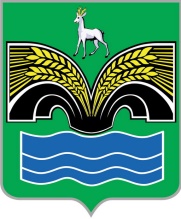 АДМИНИСТРАЦИЯСЕЛЬСКОГО ПОСЕЛЕНИЯ КРАСНЫЙ ЯРМУНИЦИПАЛЬНОГО РАЙОНА КРАСНОЯРСКИЙСАМАРСКОЙ ОБЛАСТИПОСТАНОВЛЕНИЕот 16 мая 2024 года № 64О внесении изменений в реестр мест (площадок) накопления твердых коммунальных отходов на территории сельского поселения Красный Яр муниципального района Красноярский Самарской областиВ связи с уточнением данных об источниках образования ТКО в реестре размещения мест (площадок) накопления ТКО на территории сельского поселения Красный Яр, Администрация сельского поселения Красный Яр муниципального района Красноярский Самарской области ПОСТАНОВЛЯЕТ:Внести изменение и дополнение в реестра мест (площадок) накопления твердых коммунальных отходов на территории сельского поселения Красный Яр муниципального района Красноярский Самарской области объекты, утвержденный Постановлением Администрации сельского поселения Красный Яр от 08 мая 2019 года № 99 (с изменениями от 06.08.2019 г. №168, 09.09.2019 г. №201, 09.09.2019 г. №202, 09.09.2019г. №203,  01.11.2019г. №252, 01.11.2019г. №253, 01.11.2019г. №254, 01.11.2019 г. №255, 18.11.2019 г. №271, 02.12.2019г. №284, 05.12.2019г. №297, 16.01.2020г. №9, 16.01.2020г. №10, 20.01.2020г. №14, 21.01.2020г. №15, 21.01.2020г. №16, 5.02.2020г №42, 5.02.2020г. №43, 5.02.2020г. №44, 05.02.2020г. №45. 05.02.2020г. №46, 05.02.2020г.№47, 04.03.2020г. №84, 04.03.2020г. № 82,  04.03.2020г.№ 83, 20.03.2020г. № 114, 20.03.2020г № 115, 20.03.2020г. №116, 10.04.2020г.№145, 10.04.2020г. №146, 07.05.2020г. №164, 20.05.2020г. №170, 20.05.2020г. № 171, 08.06.2020г. №182, 08.06.2020г. №183, 09.07.2020г. №205, 11.08.2020г. №254, 17.08.2020г. №271, 24.08.2020г. №277, 08.10.2020г. №338, 09.10.2020г. №349, 09.10.2020г. №350, 09.10.2020г. №351, 23.10.2020г №370, 25.01.2021г. №31, 25.01.2021г. №32, 05.02.2021г №48, 02.04.2021г №141, 30.07.2021г. № 275, 30.07. 2021 №276, 2.08.2021г. №334, от 27.08.2021г. №335, 03.09.2021г. №352,11.11.2021 № 436, 11.11.2021г. № 437, №464 от 26.11.2021, №11 от 17.01.2022, №61 от 25.02.2022, №105 от 12.04.2022, №133 от 25,05,2022, №153 от 01.06.2022 (229 от 13.09.2022), №201 от 14.07.2022, № 229 от 13.19.2022, №246 от 27.10.2022, №269 от 17.11.2022, №1 от 09.01.2023, №5 от 13.01.2023, №6 от 18.01.2023, № 15 от 16.02.2023, № 34 от 03.04.2023, № 43 от 10 .04.2023, № 50 от 26.04.2023, № 52 от 02.05.2023, №85 от 07.08.2023, №94 от 17.08.2023, №107 от 14.09.2023, №120 от 06.10.2023, № 139 от 24.10.2023, № 143 от 30.10.2023,№163. №164 от 16.11.2023, № 170 от 20.11.2023, №143 от 30.11.2023, №195 от 18.12.2023, №196 от 19.12.2023, №11 от 23.01.2024, №20 от 16.02.2024, №24 от 04.03.2024, №28 от 19.03.2024):В строке 86 реестра, в графе 3 (Данные о нахождении мест (площадок) накопления ТКО, Адрес) вместо слов «Самарская обл.. Красноярский район,с. Белозерки, ул. Никонова» читать «Самарская обл. Красноярский район, с. Белозерки, ул. Никонова. 62Ж»; в графе № 16 (Данные о технических характеристиках мест (площадок) накопления ТКО Количество контейнеров/бункеров) вместо слов «3 бункера» читать «4 бункера»; в графе 17 (Емкость (отдельного контейнера/ бункера, м3)) вместо слов «7; 7; 7» читать «7; 7; 7; 8».В строке 123 реестра, в графе № 16 (Данные о технических характеристиках мест (площадок) накопления ТКО. Количество контейнеров/бункеров) вместо слов «3 бункера» читать «5 бункеров»; в графе 17 (Емкость (отдельного контейнера/ бункера, м3) вместо слов «7; 7; 20» читать «7; 7; 20; 8; 8».В строке 124, реестра, в графе № 16 (Данные о технических характеристиках мест (площадок) накопления ТКО. Количество контейнеров/бункеров вместо слов «2 бункера» читать «4 бункера»; в графе 17 (Емкость (отдельного контейнера/ бункера, м3) вместо слов «7; 20» читать «7; 20; 8; 8».В строке 125, реестра, в графе № 16 (Данные о технических характеристиках мест (площадок) накопления ТКО. Количество контейнеров/бункеров) вместо слов «2 бункера» читать «4 бункера»; в графе 17 (Емкость (отдельного контейнера/ бункера, м3) вместо слов «7; 7» читать «7; 7 ;8; 8».В строке 126, реестра, в графе № 16 (Данные о технических характеристиках мест (площадок) накопления ТКО. Количество контейнеров/бункеров) вместо слов «2 бункера» читать «4 бункера»; в графе 17 (Емкость (отдельного контейнера/ бункера, м3) вместо слов «7; 7» читать «7; 7; 8; 8». В строке 127, реестра, в графе № 16 (Данные о технических характеристиках мест (площадок) накопления ТКО. Количество контейнеров/бункеров) вместо слов «3 бункера» читать «5 бункеров»; в графе 17 (Емкость (отдельного контейнера/ бункера, м3) вместо слов «7; 7; 20» читать «7; 7; 20; 8; 8». В строке 139, реестра, в графе № 16 (Данные о технических характеристиках мест (площадок) накопления ТКО. Количество контейнеров/бункеров) вместо слов «2 бункера» читать «3 бункера»; в графе 17 (Емкость (отдельного контейнера/ бункера, м3) вместо слов «7; 7;» читать «7; 7; 8».        2. Опубликовать настоящее постановление в газете «Планета Красный Яр» и разместить в сети Интернет на официальном сайте: http://kryarposelenie.ru.       3. Настоящее постановление вступает в силу со дня его официального опубликования.Глава сельского поселенияКрасный Яр муниципального района Красноярский Самарской области          А.Г. Бушов